Zapoznałeś się z Kodeksem Bezpiecznych Ferii, przyjrzyj się poniższemu rysunkowi i zastanów się jaką zasadę chciałbyś przedstawić w swojej pracy. Pracę możesz wykonać dowolną techniką plastyczną (rysunek kredkami, malowanka farbami, wydzieranka z papieru czy gazet lub inna). Możesz też wydrukować i pokolorować poniższy rysunek. 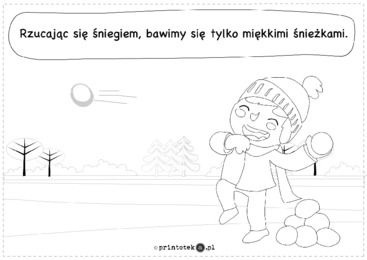 